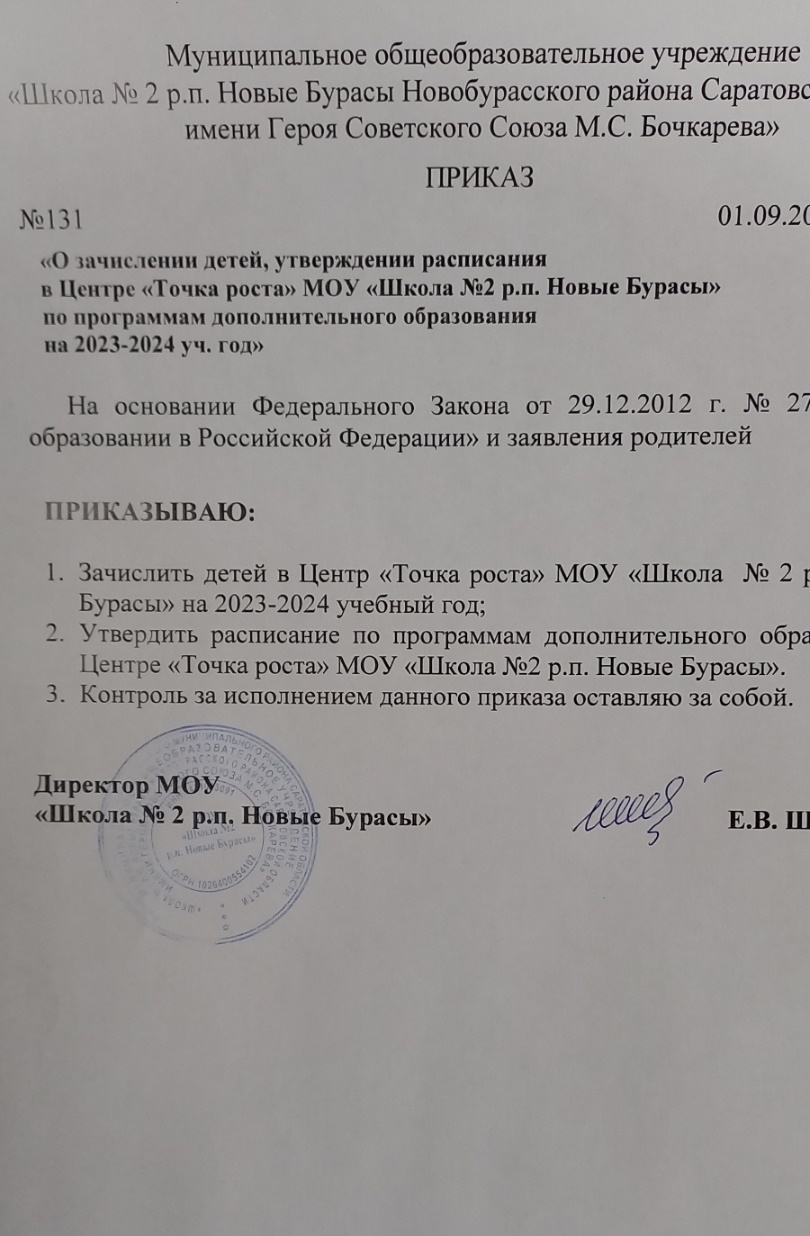 Муниципальное общеобразовательное учреждение«Школа № 2 р.п. Новые Бурасы Новобурасского района Саратовской области имени Героя Советского Союза М.С. Бочкарева»Приказ№                                                                                                    г «О зачислении детей, утверждении расписания   в Центре «Точка роста» МОУ «Школа №2 р.п. Новые Бурасы»по программам дополнительного образованияна 2023-2024 уч. год»      На основании Федерального Закона от 29.12.2012 г. № 273-ФЗ «Об образовании в Российской Федерации» и заявления родителейПРИКАЗЫВАЮ:Зачислить детей в Центр «Точка роста» МОУ «Школа  № 2 р.п. Новые Бурасы» на 2023-2024 учебный год;Утвердить расписание по программам дополнительного образования в Центре «Точка роста» МОУ «Школа №2 р.п. Новые Бурасы».Контроль за исполнением данного приказа оставляю за собой.Директор МОУ 	«Школа № 2 р.п. Новые Бурасы»		           	 Шведова Е.В.